Sekundární DM63-letý pacient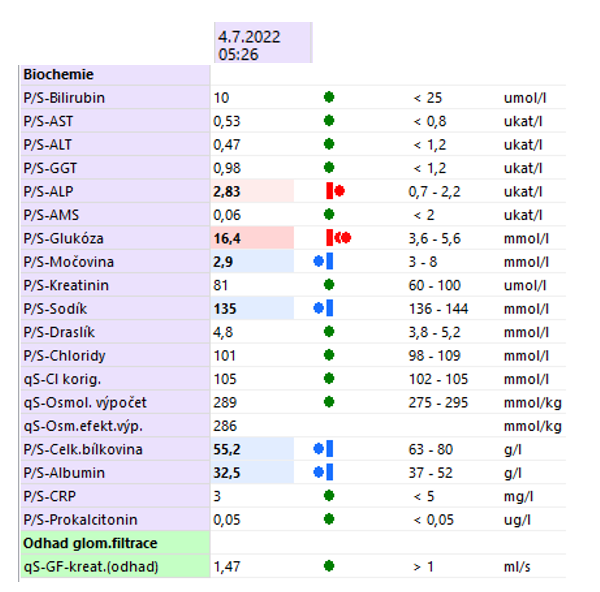 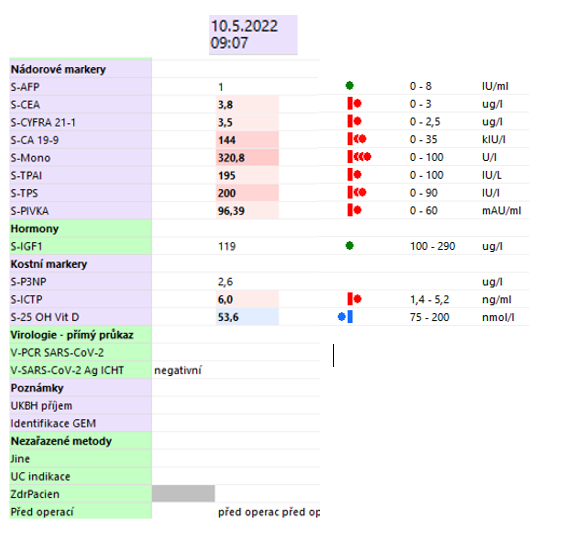 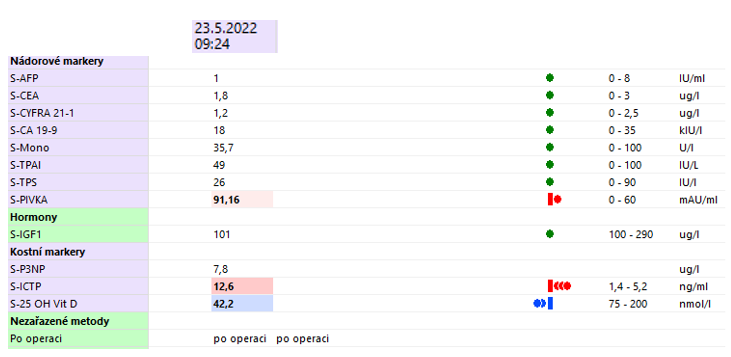 Otázky:Na základě laboratorních výsledků odhadni pravděpodobnou příčinu sekundárního DM.Jaké mohou být další příčiny sekundárního DM?K čemu slouží stanovení tumorových markerů?